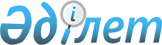 Қазақстан Республикасы Президентінің 2004 жылғы 31 наурыздағы N 1327 Жарлығына өзгеріс енгізу туралыҚазақстан Республикасы Президентінің 2005 жылғы 18 мамырдағы N 1575 Жарлығы



Президент пен Үкімет   



актілерінің жинағында  



(ПҮАЖ) жариялануға тиіс 

      1. "Қазақстан Республикасы Президенті Әкімшілігінің штат саны мен құрылымы туралы" Қазақстан Республикасы Президентінің 2004 жылғы 31 наурыздағы N 1327 
 Жарлығына 
 (Қазақстан Республикасының ПҮАЖ-ы, 2004 ж., N 15, 184-құжат; N 48, 591-құжат; 2005 ж., N 6, 49-құжат) мынадай өзгеріс енгізілсін:



      1-тармағында "36" деген цифрлар "376" деген цифрларымен ауыстырылсын.




      2. Осы Жарлық қол қойылған күнінен бастап қолданысқа енгізіледі.

      

Қазақстан Республикасының




      Президенті


					© 2012. Қазақстан Республикасы Әділет министрлігінің «Қазақстан Республикасының Заңнама және құқықтық ақпарат институты» ШЖҚ РМК
				